nn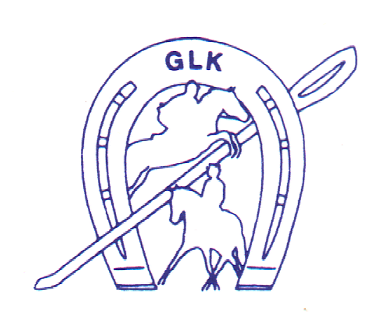 Referat af bestyrelsesmøde i Glostrup Rideklub den 9/2-2024Tilstede: Amalie, Cecillia, Camilla, Selma, Karen, Ellen, Susanne, Ronja, Trine, Stine, Agnes, Jane, Dorte.Afbud:  Valg af ordstyrer og referentAmalie og TrineGodkendelse af referat fra sidstReferat godkendt uden anmærkninger.Nyt fra formanden Der er lavet børneattester.Selma blev hædret med ungdomslederprisen i Glostrup Kommune. Selma og Amalie og Lena er inviteret til foreningskonference den 9.3, hvor de skal lave et oplæg. De skal til forberedelsesmøde den 26.2Dan, viceborgmester fra Glostrup Kommune vil gerne med til et bestyrelsesmøde. Parasport Danmark har inviteret til repræsentantskabsmøde den 20.2. Vi har pt. ikke medlemmer med det behov, så vi overvejer udmelding. Ser det lige an.GSI møde i går, hvor formanden stopper. Ved fordeling af materialetilskud, har vi fået bomvogne, trappe til caffe og nummerskilte. Vi er inviteret i Byparken af GSI til Sankt hans, så hvis nogen vil lave en pandekagebod, vil det være god anledning til at tjene penge til klubben.Vi afventer endeligt go fra Glostrup Kommune til søgning af aktivitets – og lokaleskud. Der er ikke noget, der kan søges endnu.Planlæggelse af GF 24Cecillia har fået styr på sølvskiltene til erindringshovederne, for der skulle findes ny udbyder.21 har købt smørrebrød.Regnskab og referat skal ligge klar i løbet af uge 8.Stævneplanlægning i foråretMajstævnet er stadig ikke afklaret. Man kan ikke få lov at få det i pinsen, da der er booket op. Det er et problem at det ligger tidligt, fordi græsfoldene nok ikke er klar. Og det er yderst vigtigt for pensionærerne at deres heste kan komme på fold. Drøftelse af om vi så skal have kombineret mesterskab, da det maks. må holdes med en weekend imellem. Der er ikke datoer for de andre forårsstævner endnu. Cecillia giver besked, så snart datoerne er faldet på plads, så der kan ske opdateringer af aktivitetslister etc.Nyt fra udvalgeneJuniorudvalg: Ikke nyt.Dressurudvalg: første gang uden MB. Ikke så mange starter, især lørdag. Der var forstyrrelser fra egne ryttere, de fleste fra skolestalden, der larmede for meget og ikke stoppede, når de blev bedt om det. Husk at man gerne må ringe til Camilla og Joen. Mini: vil gerne have minidressurdatoer planlagt i april. Afventer datoer fra de øvrige stævner.Spring: Stævne om 14 dage, ser fint ud med starter indtil videre. Første stævne med de nye regler, så der bliver hængt billeder op med bid og bliver sendt information om de nye regler ud før. Det sørger Ronja for.Festudvalget: 50 tilmeldinger til fastelavnsfest på søndag. Det bliver i rytterstuen. Caffe: Har fundet en pulje med tilskud til hårde hvidevarer, hvor der er søgt. Bredde: Har haft miljøtræning. Der findes snart datoer for flere arrangementer.Pr/sponsor: holder pause.Skov: Pernille har rykket skoven ifht. at få fjernet de væltede træer. Striglerne: Hørsholm Hestepraksis ny sponsor.Aktivitetsliste9.2 kl. 19.30 generalforsamling11.2 Fastelavn 14-1625.2 1. vintertræningsstævne spring2+3.3 3. vintertræningsstævne dressur7.4 Showstævne5.5 Miljøtræning v. Christian (m. forbehold for evt. stævne).KassererAbonnement med mobilepay overgår til VIPPS, der har købt Mobilepay.  Det giver ekstra administrativt arbejde til Susanne i overgangsperioden. Man kan søge i DGI og DIF’s foreningspulje.Evt.Vedr. hjemmesiden er Amalie blevet kontaktet af et firma, Zakobo, som laver hjemmesider direkte til rideklubber. Det er billigere og nemmere at administrere end klubmodul, siger de. Amalie vender lige retur med det. Det vil også tage en del tid for os at lave en eventuel overflytning.Vedr. doteringer står der ifølge Cecillia i fællesbestemmelser, at udbetaling kan ske senest 5 bankdage efter stævnet. Så vi kan ikke lave egne regler. V. C stævner kan altid udskrives klasser uden doteringer, hvis indskud er maks 100 kr. Næste møde5.3 kl 19.00 Kage: TrineHuskelisteHusk at sende vedtægter til rideforbundet efter GFFlere Caffeudvalgsmedlemmer ønskesRund fødselsdag coming up start 2025